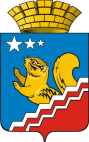 АДМИНИСТРАЦИЯ  ВОЛЧАНСКОГО ГОРОДСКОГО ОКРУГАКоординационный Совет по инвестициям и развитию предпринимательства в Волчанском городском округе17 февраля 2023 г.                                                                                          11.00 ч. ПРОТОКОЛ № 1зал заседаний администрации Волчанского городского округаЗаместитель председателя: Шишин В.Е.–  индивидуальный предприниматель.Секретарь: Ройд Ю.А. – ведущий специалист экономического отдела администрации Волчанского городского округа;Присутствовали: Бородулина И.В. – заместитель главы администрации Волчанского городского округа по социальным вопросам; Воробьева А.А. – и.о. главного врача ГАУЗ СО «Волчанская городская больница»; Карелина Т.Б. – специалист ГО и ЧС администрации Волчанского городского округа; Смурыгина О.А. – директор Фонда «Волчанский фонд поддержки малого предпринимательства»;  индивидуальные предприниматели: Анисифорова И.О., Бердникова Е.Р.; Вдовин К.А., Векшин Г.В., Григорьев К.А., Гриорьева А.В., Елховикова Е.Б.; Капитанова О.И., Куимова Е.А.; Кузьмина И.В., Лукина Е.А., Новакова Н.Ю., Сосновских И.Р., Тетерина А.Г.; Шаманаева А.В., Шишин Е.В., Ювашова А.Д.ПОВЕСТКА ДНЯО реализации подпрограммы 3 «Развитие малого и среднего предпринимательства» муниципальной программы «Совершенствование социально – экономической политики на территории Волчанского городского округа до 2024 года»СЛУШАЛИ: Ройд Ю.А. В рамках реализации подпрограммы 3 «Развитие малого и среднего предпринимательства» муниципальной программы «Совершенствование социально – экономической политики на территории Волчанского городского округа до 2024 года» в 2022 году достигнуты следующие показатели:Число субъектов малого и среднего предпринимательства в расчете на 10 тысяч человек населения – 179;Количество субъектов малого и среднего предпринимательства, получивших поддержку – 80;Количество участников образовательных программ (ежегодно)- 20;Количество физических лиц в возрасте до 30 лет (включительно), вовлеченных в реализацию мероприятий – 10;Количество самозанятых граждан, зафиксировавших свой статус, с учетом введения налогового режима для самозанятых – 115;  Количество субъектов МСП, зарегистрированных в реестре субъектов МСП – 154.По состоянию на 31.12.2022 года на территории Волчанского городского округа зарегистрировано 154 субъекта малого и среднего предпринимательства (95 % к предыдущему году) из них: 23 организации и 131 индивидуальный предприниматель. Численность занятых в сфере малого предпринимательства составляет 308 человек – 102 % к аналогичному периоду 2021 года. Доля работников, занятых в малом и среднем бизнесе, в общей численности занятого населения Волчанского городского округа по состоянию на 31.12.2022 года составила  16,1 % .На тысячу жителей Волчанского городского округа приходится 18 субъектов малого предпринимательства (95% к уровню 2021 года ). Реализуется подпрограмма 3 «Развитие малого и среднего предпринимательства в Волчанском городском округе» муниципальной программы Волчанского городского округа «Совершенствование социально-экономической политики на территории Волчанского городского округа до 2024 года», утвержденная постановлением главы Волчанского городского округа от 27.01.2014 года № 50. Фактический объем финансирования по настоящей подпрограмме на 2022 год составил 450,0 тыс. рублей (100% от плановых значений на 2022 год).РЕШИЛИ: информацию принять к сведению.Об итогах работы Фонда «Волчанский фонд поддержки малого предпринимательства» в 2022 году и планах работы на 2023 годСЛУШАЛИ: Смурыгину О.А.В целях оказания мер поддержки субъектам малого и среднего предпринимательства Фондом «Волчанский фонд поддержки предпринимательства» в 2022 году предоставлено:80 информационно - консультационных услуг по инструментам поддержки предпринимательства; 626 бухгалтерских услуг по заполнению налоговых деклараций, подготовке документов, отправке отчетов; 10 услуг по регистрации граждан в качестве плательщиков налога на профессиональный доход. 20 субъектов МСП получили образовательную поддержку в рамках договора об оказании комплексных услуг «Повышение конкурентоспособности СМСП» между муниципальным фондом поддержки малого предпринимательства г. Краснотурьинска и Фондом «Волчанский фонд поддержки предпринимательства».8 сентября 2022 года представители предпринимательского сообщества Волчанского городского округа приняли участие в Форуме по вопросу развития социального предпринимательства. Количество субъектов МСП, принявших участие в мероприятии – 4.На 2023 год установлены следующие показатели результативности:О преступлениях и административных правонарушениях, совершенных на объектах торговли, расположенных на территории Волчанского городского округа. СЛУШАЛИ: Ройд Ю.А. (по информации ПП № 7 МВД России «Краснотурьинский»).Отделом полиции ОП № 32 МО МВД России «Краснотурьинский» на постоянной основе проводится  мониторинг сообщений о совершении хищений продуктов питания и непродовольственных товаров из торговых залов предприятий торговли.На 13 февраля 2023 года на территории Волчанского городского округа на объектах торговли совершено 3 преступления, предусмотренные ст. 158 УК РФ,  рост на 100% (2022 - 0). Все совершенные преступления раскрыты сотрудниками ПП № 7 МО МВД России «Краснотурьинский».Преступления совершаются на торговых объектах:  Магазин «Монетка» ул. Социалистическая, 2 – 2 преступления, предусмотренные ст. 158 УК РФ    Магазин «Красное и Белое» ул. Кольцевая, 44  – 1 преступление, предусмотренное ст. 158 УК РФ.   Преступлениям данного вида подвержены сетевые торговые объекты самообслуживания – «Монетка», «Магнит», «Пятерочка» и «Красное и Белое», где  предметом преступного посягательства хищений становятся продукты питания и спиртные напитки. Согласно результатам прогноза в 2023 году ожидается рост преступлений совершенных в общественных местах, а именно - магазины,  вместе с ними имущественных преступлений – краж (в осенне-зимний периоды кражи продуктов питания из сетевых магазинов).Открытая выкладка товара и потоки граждан, имеющих доступ к этому товару – эти  факторы  заставляют  уделять  особое  внимание  угрозе  воровства товара покупателями,  отсутствие  установленных  на  выходе  противокражных систем  для предотвращения   выноса   неоплаченного   товара   посетителями   магазина   и   оператора осуществляющего контроль обстановки в торговом зале по средствам систем видеонаблюдения.           В целях устранения причин и условий способствующих совершению преступлений и административных правонарушений на объектах торговли и раскрытию данных преступлений и административных правонарушений, необходимо:- установить камеры видеонаблюдения     - установить кнопки тревожной сигнализации- заключить договора с частными охранными предприятиями на обеспечение физической охраны- обеспечить незамедлительную передачу информации о совершенных преступлениях и административных правонарушениях в дежурную часть ПП № 7 МО МВД России «Краснотурьинский».РЕШИЛИ: рекомендовать руководителям предприятий торговли, осуществляющих деятельность на территории Волчанского городского округа, обеспечить повышение технической защищенности от преступных посягательств и физической охраны торговых организаций.О соблюдении требований безопасности на объектах торговли, общественного питания и бытовых услуг на территории Волчанского городского округа.СЛУШАЛИ: Карелину Т.Б.В целях предупреждения чрезвычайных ситуаций, актов терроризма и иных противоправных действий до руководителей объектов торговли, общественного питания и бытовых услуг, осуществляющих деятельность на территории Волчанского городского округа, доведена информация об обеспечении функционирования действующих систем безопасности: охранных и пожарных сигнализаций, внутренних и наружных противопожарных систем; оборудования кнопками экстренного вызова; функционирования систем видеонаблюдения; размещения планов эвакуации; доступности подъездов и эвакуационных выходов; наличия переносных устройств для тушения очагов пожара (огнетушителей).РЕШИЛИ: провести мониторинг состояния действующих систем безопасности. При необходимости принять дополнительные меры.О соблюдении требований по передаче сведений за оборотом товаров, подлежащих обязательной маркировке.СЛУШАЛИ: Ройд Ю.А.Вступили в силу требования по передаче в государственную информационную систему сведений об обороте маркированной упакованной воды. По данным ООО «Оператор – ЦРПТ» участникам оборота упакованной воды необходимо зарегистрироваться в информационной системе маркировки и в отраслевом компоненте «Упакованная вода». Во исполнение постановления Правительства Российской Федерации от 15 декабря 2020 года № 2099 «Об утверждении Правил маркировки молочной продукции средствами идентификации и особенностях внедрения государственной информационной системы мониторинга за оборотом товаров, подлежащих обязательной маркировке средствами идентификации, в отношении молочной продукции», хозяйствующие субъекты, осуществляющие деятельность на территории Волчанского городского округа, зарегистрированы в информационной системе маркировки в роли «Розничная торговля». Реализация молочной продукции на объектах торговли осуществляется в соответствие с Федеральным законом от 22 мая 2003 года № 54-ФЗ «О применении контрольно-кассовой техники  при осуществлении расчетов в Российской Федерации». Сведения о выводе из оборота поступившей молочной продукции от участников оборота в информационную систему маркировки поступают. РЕШИЛИ: информацию принять к сведению. Руководителям хозяйствующих субъектов обеспечить соблюдение требований по передаче сведений за оборотом товаров, подлежащих обязательной маркировке. О проведении экспертизы и оценки фактического воздействия нормативно – правовых актов Волчанского городского округа.СЛУШАЛИ: Карелину Т.Б. Во исполнение Закона Свердловской области от 14 июля 2014 года              № 74-ОЗ «Об оценке регулирующего воздействия проектов нормативных правовых актов Свердловской области и проектов муниципальных нормативных правовых актов и экспертизе нормативных правовых актов Свердловской области и муниципальных нормативных правовых актов» постановлением главы Волчанского городского округа от 05.12.2022 года № 500 утвержден План проведения экспертизы и оценки фактического воздействия нормативных правовых актов Волчанского городского округа на 2023 год. В соответствии с вышеуказанным Планом постановление главы Волчанского городского округа от 18.09.2017 года № 446 «Об утверждении Регламента осуществления мониторинга состояния политических, социально – экономических и иных процессов, оказывающих влияние на ситуацию в области противодействия терроризму на территории Волчанского городского округа» подлежит экспертизе. РЕШИЛИ: обеспечить в установленные сроки извещение о размещении НПА на Портале «Оценка регулирующего воздействия в Свердловской области» и на официальном сайте Волчанского городского округа, начале проведения публичных консультаций, сроке приема и способе направления предложений.О рассмотрении ежегодного доклада о результатах деятельности Уполномоченного по защите прав предпринимателей в Свердловской области в 2022 году с оценкой условий осуществления предпринимательской деятельности в Свердловской области и предложениями о совершенствовании правового положения субъектов предпринимательской деятельности.СЛУШАЛИ: Бородулину И.В.РЕШИЛИ: информацию принять к сведению.О реализации мер по улучшению санитарно – эпидемиологической обстановки и выполнению требований санитарного законодательства по профилактике острых кишечных инфекций, в том числе вирусной этиологии.СЛУШАЛИ: Воробьеву А.А.В Свердловской области в ноябре–декабре 2022 года зарегистрировано 6823 случая  заболеваний  острыми кишечными инфекциями (ОКИ), показатель 159,8 на 100 тысяч населения, что на 40%  выше аналогичного периода 2021 года, на 17% выше среднемноголетнего уровня заболеваемости.С целью предотвращения случаев групповой заболеваемости ОКИ вирусной этиологии, связанной с персоналом предприятий общественного питания и пищевой промышленности, Главный государственный санитарный врач по городу Североуральску, городу Ивдель, городу Краснотурьинску, городу Карпинску предлагает организовать  дополнительные обследования на носительство возбудителей острых кишечных инфекций вирусной этиологии (рота-, норовирусов) персонала организаций общественного питания, производственных  цехов предприятий торговли, предприятий пищевой промышленности, имеющих контакт с пищевой продукцией в процессе ее производства.РЕШИЛИ: до 01.03.2023 года обеспечить проведение дополнительных обследований на носительство возбудителей ОКИ вирусной этиологии (рота-, норовирусов)персонала организаций общественного питания, производственных  цехов предприятий торговли, предприятий пищевой промышленности, имеющих контакт с пищевой продукцией в процессе ее производства.Организовать своевременное отстранение персонала –носителей возбудителей ОКИ от  работы  при получении положительного результата (обнаружение возбудителей ОКИ вирусной этиологии) и контроль за допуском к работе после отрицательного результата лабораторных исследований и консультации инфекциониста.Организовать своевременное прохождение гигиенического обучения и аттестации персонала.О проведении Дня открытых дверей для предпринимателей.СЛУШАЛИ: Смурыгину О.А.9 марта 2023 года с 12.00 часов до 16.00 часов Североуральский отдел Управления Роспотребнадзора по Свердловской области  проводит День открытых дверей для предпринимателей по адресу: г. Североуральск,                         ул. Свердлова, 60а.РЕШИЛИ: информацию принять к сведению. О результатах анализа причин продолжающегося, несмотря на принимаемые меры, распространения АЧС и ВПГП на территории Российской Федерации, а также рекомендации в отношении необходимых мер по предотвращению заноса и распространения возбудителей этих болезней животных на территориях субъектов Российской Федерации.СЛУШАЛИ: Карелину Т.Б. (по информации Россельхознадзора).РЕШИЛИ: информацию принять к сведению. Заместитель председателя                                                                      Шишин В.Е.Секретарь                                                                                                    Ройд Ю.А.Наименование показателя результативностиЕдиница измеренияЗначение целевого показателя на 2023 годКоличество субъектов малого и среднего предпринимательства, получивших поддержкуединицне менее 90Количество самозанятых граждан, зафиксировавших свой статус, с учетом введения налогового режима для самозанятыхчеловекне менее 14Количество участников образовательных программчеловекне менее 20Количество физических лиц в возрасте до 30 лет (включительно), вовлеченных в реализацию мероприятийчеловекне менее 10Количество субъектов МСП, зарегистрированных в реестре субъектов МСП на 01.01.2024 годаединиц154 (уровень 2022 года)Организация мероприятий по поддержке социального предпринимательстваединицне менее 1